Výstava obrazů z PET-víček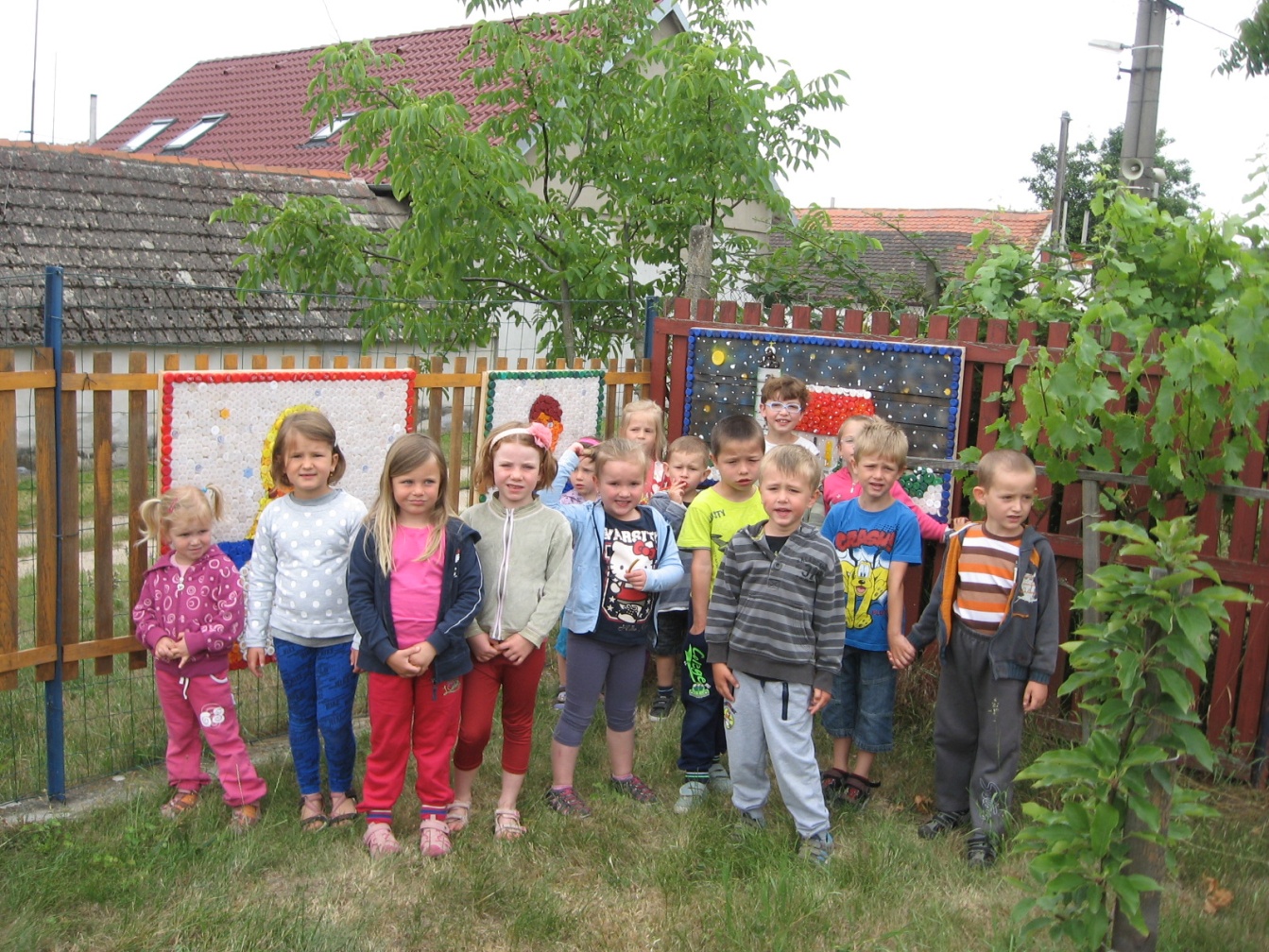 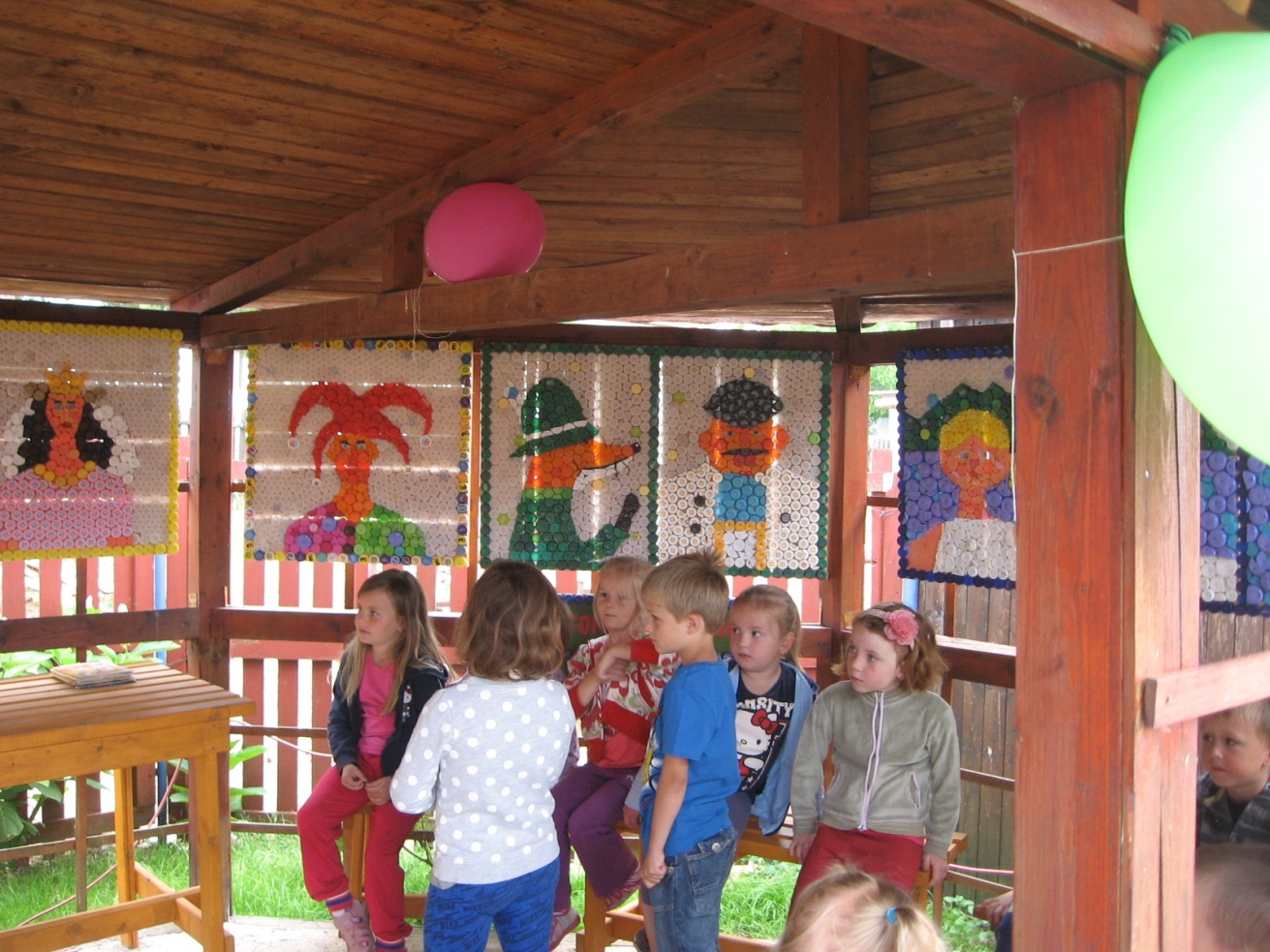 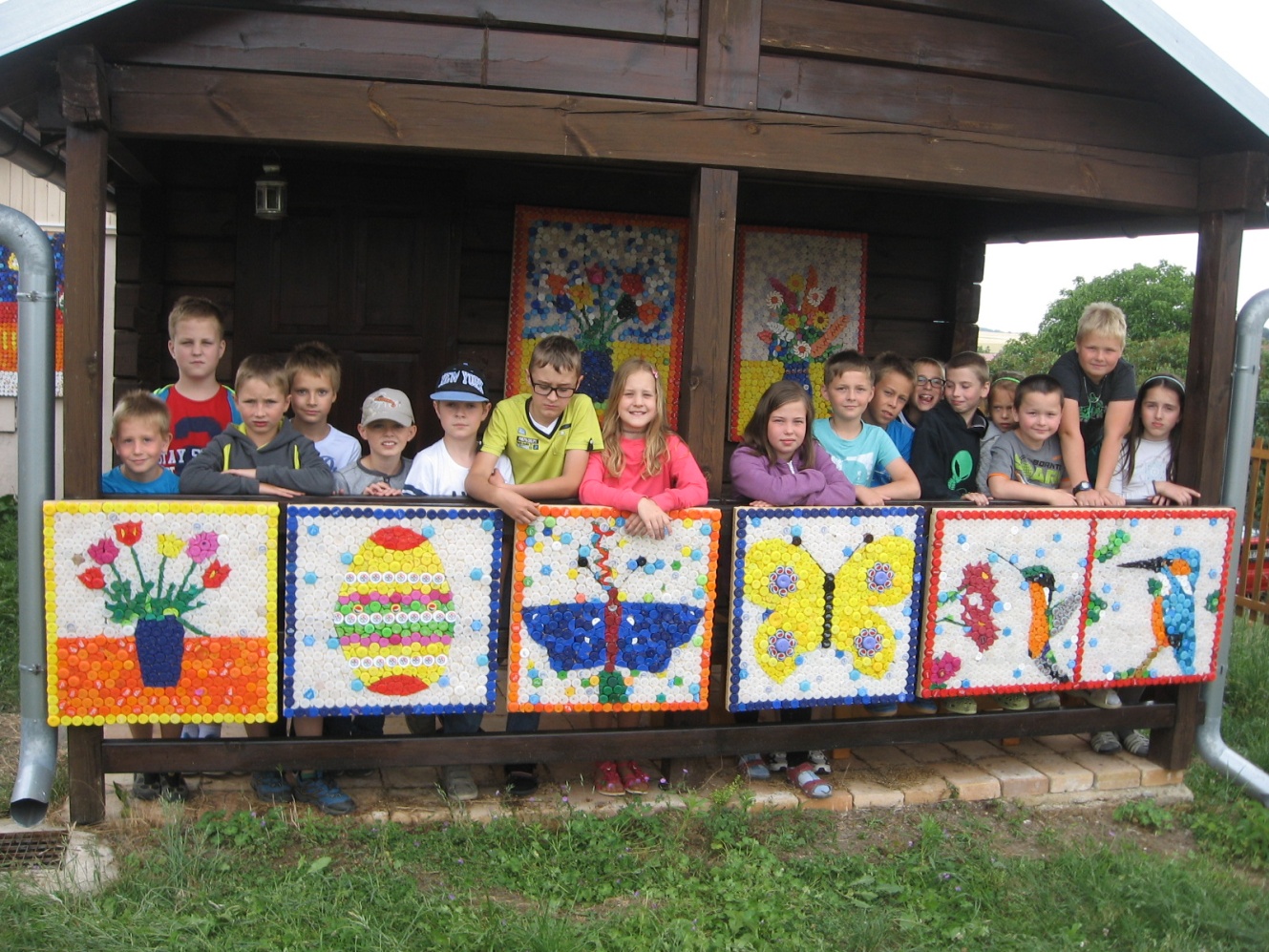 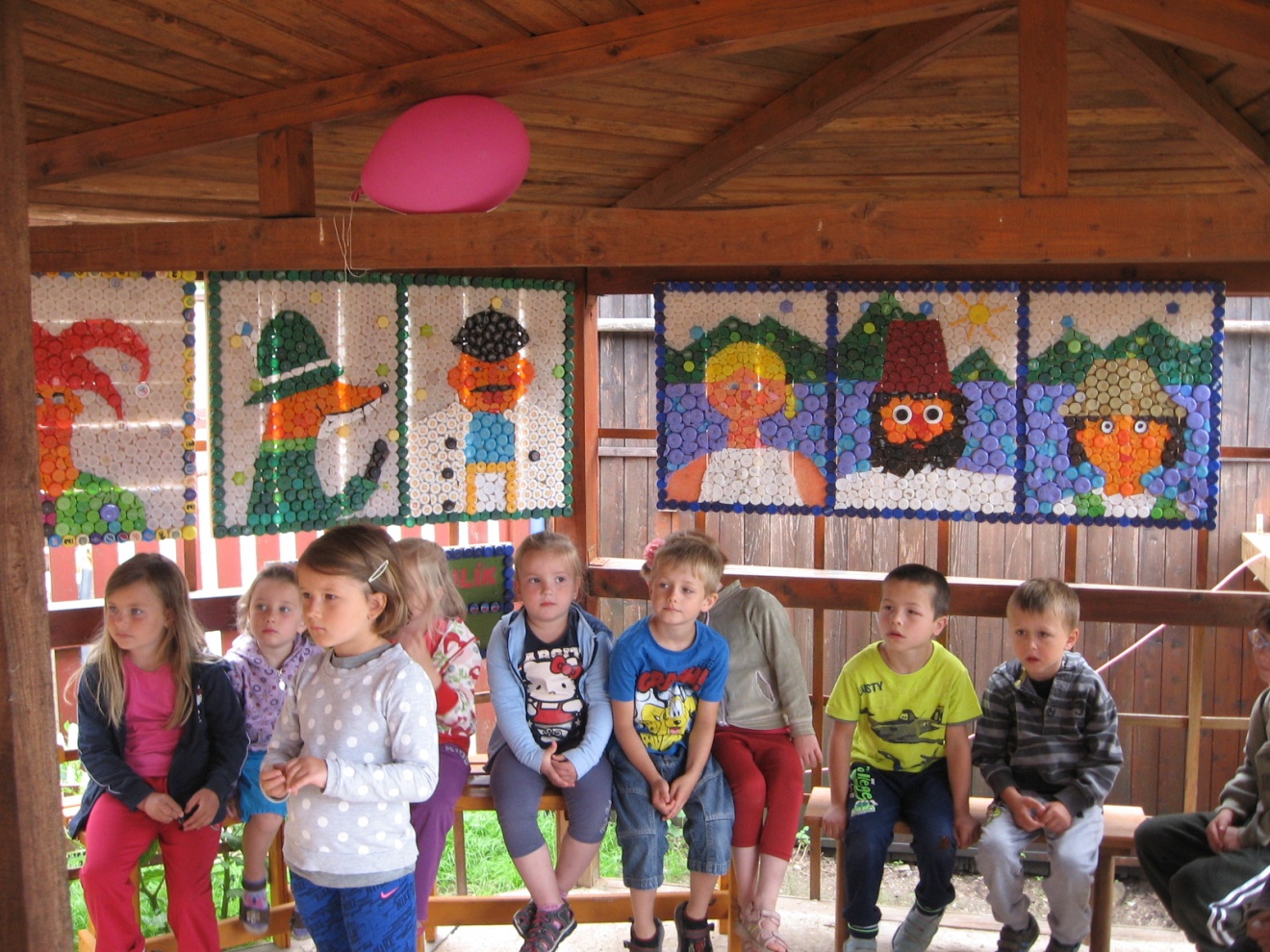 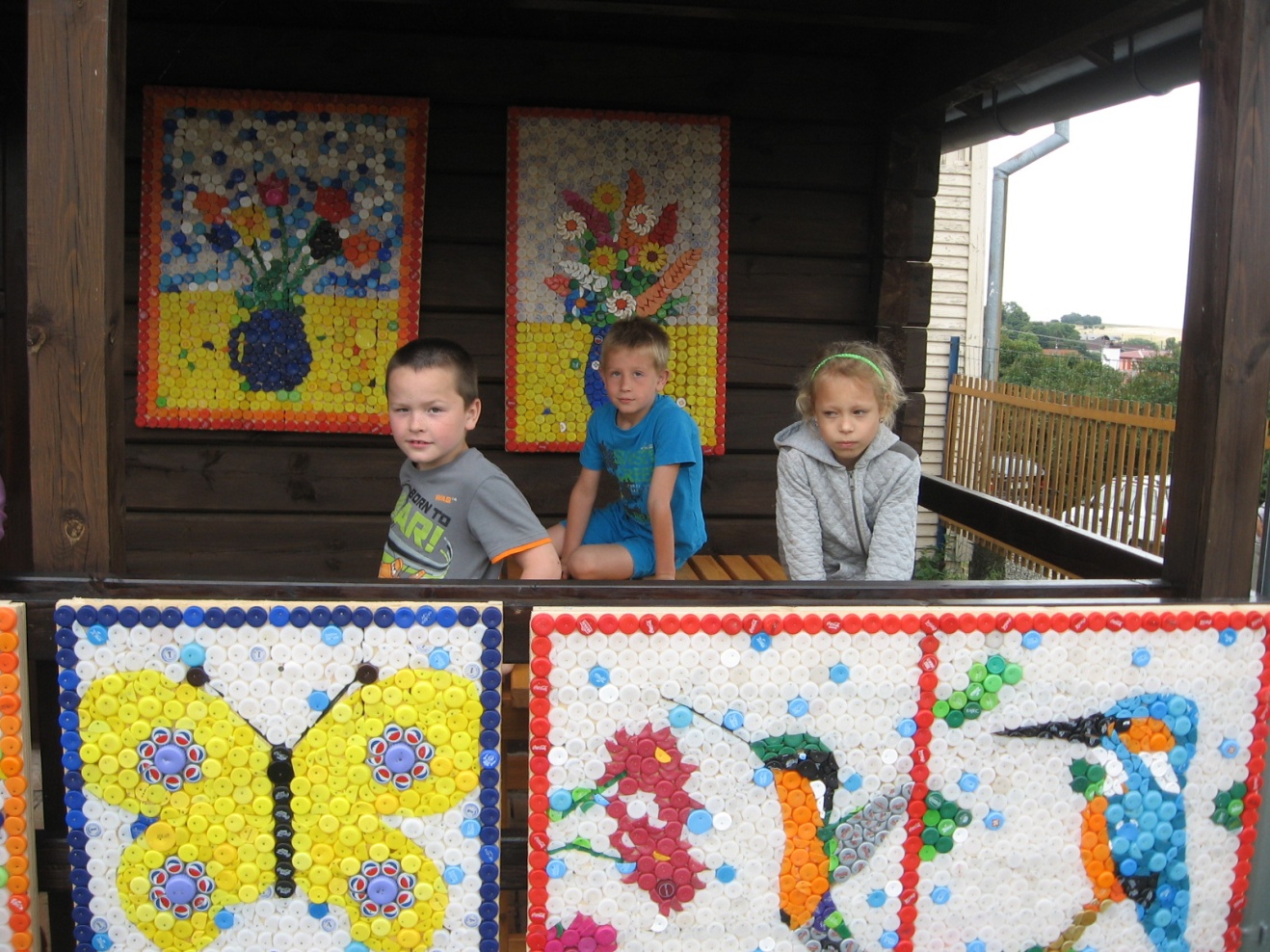 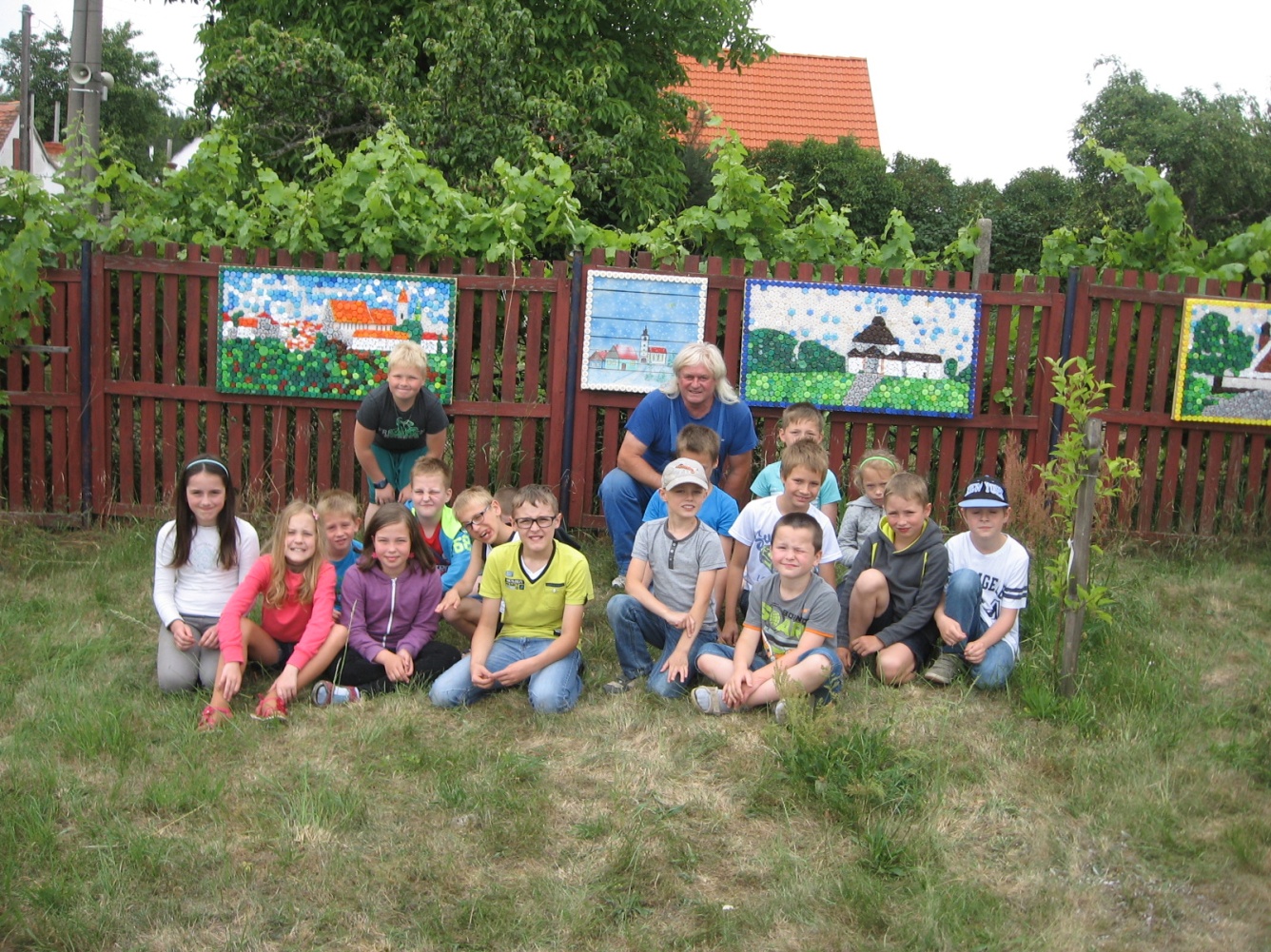 Obrázky se nám všem moc líbily